INFORMACIÓN PERSONAL:INFORMACIÓN DEL VOLUNTARIO:Describa brevemente qué razones lo impulsan a trabajar como voluntario en la Casa de la Madre y el Niño (máximo 10 renglones):Referencias laborales o personales  (Nombre y Apellidos, teléfono)PARA SER DILIGENCIADO POR LA INSTITUCION:	HE LEÍDO Y ACEPTO TODO LO ESTIPULADO EN EL CÓDIGO ÉTICO Fecha_____________________________                               	Firma voluntario________________________________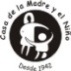 Casa de la Madre y el NiñoREGISTRO DE VOLUNTARIADOAPELLIDOS:APELLIDOS:FOTONOMBRES:NOMBRES:FOTOLUGAR DE NACIMIENTO:LUGAR DE NACIMIENTO:FOTOFECHA NACIMIENTO:FECHA NACIMIENTO:FOTOIDENTIFICACIÓN:IDENTIFICACIÓN:FOTOTELÉFONO: CELULAR: FOTODIRECCIÓN: DIRECCIÓN: FOTOCORREO ELECTRONICO:CORREO ELECTRONICO:CORREO ELECTRONICO:PROFESIÓN U OFICIO: ESTUDIOS:     BACHILLER                                     TECNICO                               PROFESIONAL                           POSTGRADO  TITULO (Si lo Hubiera):EXPERIENCIA PROFESIONAL O LABORAL:ACTIVIDADES A DESARROLLAR:OBSERVACIONES Y COMENTARIOS: